Prière pour les vocations rédemptoristesPrière pour discerner son chemin de viePrière à Notre-Dame-du-Perpétuel-SecoursPrière au vénérable Alfred PampalonPrière des RédemptoristesPrière à l’occasion de la Fête des MèrestPrière à sainte Anne : Donne la paix à notre tempsPrière à sainte Anne : 350 ans de lumière dans nos viesPrière à sainte Anne : Réconcilions-nous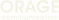 Seigneur, Dieu notre Père,
Tu as suscité Alphonse de Liguori
pour continuer l’œuvre du Christ Rédempteur
et pour porter la Bonne Nouvelle aux pauvres. Tu sais mieux que nous les immenses besoins de notre monde. Que l’appel qui retentit jadis au cœur de saint Alphonse
fasse se lever une nouvelle génération de témoins.
Soutiens la générosité de ceux qui sentent un appel
à joindre notre famille rédemptoriste. Que ton Esprit stimule notre audace
afin d’ouvrir des chemins d’espérance. Que la Vierge Marie, notre Mère,
nous rende capables d’être des témoins qui interpellent
par notre ardeur à prier,
par une vie rayonnante,
et par un zèle d’apôtre. Amen! Seigneur, Tu as semé ta trace au fond de mon cœur comme un goût immense de lumière et de paix,
de tendresse et de joie, d’accueil et de don. Une trace comme une lumière d’espérance dans un monde qui a mal au bonheur. Une trace comme une voix intérieure qui me dit :
« Si tu veux... viens, j’ai besoin de toi pour être présent au monde. » Seigneur, Envoie-moi ton Esprit pour qu’il suscite en moi cette folie d’amour qui rend capable
de suivre le Christ à la suite de saint Alphonse de Liguori. Que ton Esprit stimule mon audace pour que, fort des talents que tu m’as donnés,
je puisse bâtir, avec mes frères et sœurs, un monde meilleur. Que ton Esprit me rende capable de risquer ma vie avec toi, Amen. Ô sainte Vierge Marie, pour nous inspirer une confiance sans bornes,
avez voulu prendre le nom si doux de Mère du Perpétuel-Secours,
je vous supplie de me secourir en tout temps et en tout lieu :
dans mes tentations, après mes chutes, dans mes difficultés,
dans toutes les misères de la vie et surtout au moment de ma mort. Donnez-moi ô charitable Mère, la pensée et l’habitude de recourir toujours à vous;
car je suis sûr que, si je vous invoque fidèlement, vous serez fidèle à me secourir. Procurez-moi donc cette grâce de vous prier sans cesse
et avec la confiance d’un enfant, afin que par la vertu de cette prière fidèle,
j’obtienne votre Perpétuel Secours et la persévérance finale. Bénissez-moi, ô tendre et secourable Mère, et priez pour moi,
maintenant et à l’heure de ma mort. Amen Cher père Pampalon, je t’adresse ma prière, je te crie ma souffrance.
Viens à mon secours, obtiens-moi les faveurs que je désire.
Tu es le protecteur reconnu des personnes qui souffrent dans leur corps,
dans leur cœur et dans leur âme. Tu t’occupes spécialement des alcooliques et des toxicomanes; tu es leur protecteur vénéré.
Tu as libéré tant de personnes de la dépendance de la drogue et de la boisson.
Libère-moi aussi de ce mal, je t’en prie, et libère les personnes que je te recommande,
surtout les membres de ma famille. Je viens à toi avec confiance.
Je te prie pour moi et pour ceux et celles qui me sont chers.
Étends ton assistance à toute l’Église et au monde entier. Amen Seigneur au jour de notre profession religieuse,
tu nous as consacrés pour une mission,
la mission de la Congrégation du Très Saint Rédempteur, ta mission. Pour y être fidèles aujourd'hui,
aides-nous à nous renouveler constamment selon ton esprit
et à vivre avec passion notre consécration. Que l'Esprit Saint nous guide sur ce chemin de vérité,
pour que le « petit reste » que nous sommes,
soit vraiment porteur d'une abondante vie nouvelle,
pour le salut du monde. Amen. Un sourire, un clin d’œil, une caresse,
Et tout est dit. Une main qui se tend,
Une parole qui réjouit
Et tout est dit. Une présence qui devine
Au-delà des distances
Et tout est dit. Une force qui accompagne,
Relève et réconforte
Et tout est dit. Une magie qui dure
Même après le grand départ
Et tout est dit. Et, pour le dire, un seul mot suffit,
Maman! Que Sainte Anne te bénisse
En cette Fête des Mères. Ô Bonne Sainte Anne du « Prince-de-la-Paix »,
nous te prions pour notre monde, nos familles et nous-mêmes. Les enfants, les femmes et les hommes de notre temps ont besoin de vivre dans la paix.
Plusieurs sont des victimes innocentes de la haine, des divisions et des violences. Avec toi et Marie, nous nous tournons vers le Seigneur.
Nous le supplions d’envoyer son Esprit dans le cœur de tous les humains.
Que le Seigneur donne la paix à notre temps. Ô Bonne Sainte Anne, fais que nous soyons des « artisans de paix ». Seigneur, Dieu de nos pères.
Tu as donné à Sainte-Anne la grâce de mettre au monde Marie,
la mère de Jésus, Lumière du monde. Bénie sois-tu, sainte Anne,
toi qui nous aides à nous tourner vers la lumière et à vivre dans l’espérance. Bénie sois-tu, sainte Anne, femme de foi,
toi qui présentes à ton Petit-Fils toutes nos demandes et nos mercis. Bénie sois-tu, sainte Anne, toi qui fais de ta maison de Beaupré un phare,
un lieu béni où tu nous accueilles depuis 350 ans pour nous conduire à Jésus. Amen. Bonne Grand-maman Sainte-Anne,
depuis toujours tu accueilles sans distinction
toutes les personnes qui se confient à toi. Nous nous présentons aujourd’hui devant toi
avec nos divisions de toutes sortes dans nos familles,
nos milieux, notre pays et notre monde.
Nous avons besoin de pouvoir dire : « Réconcilions-nous ».
Nous n’y parvenons pas par nos seules forces. Viens à notre aide pour obtenir de ton Petit-Fils Jésus
la grâce de la paix et de la réconciliation dans notre monde
et nos cœurs blessés. Aide-nous à dire en vérité : « Réconcilions-nous ». Bonne Sainte Anne, prie pour nous. 